Diksha 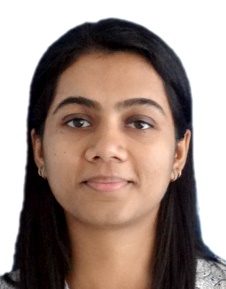 Phone: C/o 971502360357E-Mail: diksha.377567@2freemail.com Objective	To be associated with a progressive organization which would give me the opportunity to enhance my professional expertise and integrate the same with the organizational development process.Software ExposureELN		:	Electronic Lab Notebook (Labware Certified)LIMS		:	Labware LIMS (Laboratory Information Management System)Database	: 	MS SQL 2008Others		:	Crystal Report XIEducationPGDM [IT Project Management] (Awaiting Result)			                  Prin. L N Welingkar Institute of ManagementMatunga, Mumbai B.Sc. IT (62.53%)		                            Kuvempu UniversityKarnatakaH.S.C. (60.00%) 			 	Maharashtra State Board Nirmala Niketan College of Home Science, Marine Lines, MumbaiS.S.C. (64.46%)Maharashtra State Board 
Convent of Jesus & Mary 
Colaba, MumbaiCourses / Certifications:GNIIT:	NIIT (MIS - Management Information System)Others:	Oracle Database 10gProjects:Designing the Portal Site (SharePoint)Presentation on Testing and Maintaining a Data Warehouse Presentation on Updating a Data Warehouse Work Experience	Reliance Industries Ltd (Corporate Office)Designation:		ManagerDuration:		29 Aug, 2016 – 15 Dec, 2017Adecco(Worked for Reliance Industries Ltd)Designation:		IT AssociateDuration:		27 Aug, 2015 – 28 Aug, 2016Job Responsibilities:Implementation of Labware ELN across all R&D facilitiesProvide training to the end usersPost Implementation support for the systemInterfacing of various instruments with LIMSUpdate required changes in the Product Specification as a part of supportFolder managementVisual Workflow development and modificationsImplementation and Configuration of Instrument Interfacing, Inventory Manager, Barcode Integration in ELNLab equipment supportFunctional Specifications and Development as per User RequirementMaintain, enhance and license management of Technical tools, Scientific applications and data repositories for R&D viz. REIMS, Shared Folders, NAS, and SharePointTickets resolution with SLA as agreed with businessStrengths: 		Interfacing of instruments using Lab Station which is a module of LIMSFolder ManagementConfiguration of Visual WorkflowsConfiguring Stored Query and Access RoutinesConfiguring Roles for the user accounts based on the requirementDatabase managementManagement of Inventory of Chemicals for R&DRewards & Recognition:Knight in Shining Armor Award received on 11th October'17Personal DetailsDate of Birth		:    20th July, 1992Sex			:    FemaleNationality		:    IndianMarital Status		:    MarriedLanguages known	:    English, Hindi, Tulu Visit Visa Expiry		:    1st May 2018Declaration		I hereby declare that the above furnished information is true to the best of my knowledge and belief.Diksha 